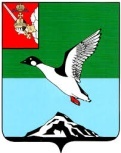 ЧЕРЕПОВЕЦКИЙ МУНИЦИПАЛЬНЫЙ РАЙОН ВОЛОГОДСКОЙ ОБЛАСТИКОНТРОЛЬНО-СЧЕТНЫЙ КОМИТЕТПервомайская ул., д.58, г.Череповец, Вологодская область, 162605 тел. (8202)  24-97-46,  факс (8202) 24-97-46,e-mail: kchk_chmr@cherra.ru «22» июня 2022 г.                                                        г. ЧереповецЗАКЛЮЧЕНИЕ № 66По результатам  экспертно-аналитического мероприятия   на проект решения Муниципального Собрания Череповецкого муниципального района   «О внесении изменений в решение Муниципального Собрания Череповецкого муниципального района от 09.12.2021 № 262 «О бюджете Череповецкого муниципального района на 2022 год и плановый период 2023 и 2024 годов»        Экспертно-аналитическое мероприятие проведено на основании  п. 1.5 плана работы контрольно-счетного комитета Череповецкого муниципального района (далее - КСК) на 2022 год, статьи 157 Бюджетного кодекса Российской Федерации, ст. 9 Федерального закона от 07.02.2011  № 6-ФЗ «Об общих принципах организации и деятельности контрольно-счетных органов субъектов Российской Федерации и муниципальных образований», п. 8.1 статьи 8 Положения о контрольно-счетном комитете Череповецкого муниципального района, утвержденного решением Муниципального  Собрания  района от 09.12.2021 № 252.         Проект  решения Муниципального Собрания Череповецкого муниципального района   «О внесении изменений в решение Муниципального Собрания Череповецкого муниципального района от 09.12.2021 № 262 «О бюджете Череповецкого муниципального района на 2022 год и плановый период 2023 и 2024 годов» (далее – Проект) внесен  администрацией района. Экспертиза Проекта проведена в соответствии с положением о бюджетном процессе в Череповецком муниципальном районе, утвержденным  решением Муниципального Собрания района от 13.07.2020 № 138.	В результате внесения изменений  основные характеристики  бюджета района в 2022 году составят: - доходы  бюджета  1 579 628,1  тыс. рублей; -  расходы 1 621 858,8 тыс. рублей  (увеличение на 12 482,5 тыс. руб.);- дефицит бюджета 42 230,7 тыс. рублей (увеличение на 12 482,5 тыс. руб.).         Основанием для внесения изменений являются:- заключения экспертизы АУ ВО «Управление государственной экспертизы проектной документации и результатов инженерных изысканий по Вологодской области»; - заявка главного распорядителя бюджетных средств. Проектом  предлагается  внести изменения в 5 приложений, изложив их в новой редакции.Изменения в распределении бюджетных ассигнований в 2022 году по разделам изложены в следующей таблице.                                                                                                                                    Таблица № 1   тыс. руб.         В целом расходы бюджета района в 2022 году   предлагается увеличить на 12 482,5 тыс.  рублей по  муниципальной программе «Комплексное  развитие систем коммунальной инфраструктуры и энергосбережение в Череповецком муниципальном районе на 2020-2025 годы»  на подготовку объектов теплоэнергетики, находящихся в муниципальной собственности, к работе в осенне – зимний период (капитальный ремонт трубопроводов тепловой сети д. Коротово, с. Шухободь).         Вносимые изменения по расходам бюджета района имеют необходимое экономическое обоснование.      Проектом предлагается увеличение дефицита бюджета на 12 482,5 тыс. рублей за счет остатков средств на счетах по учету средств бюджета на 01.01.2022 года. Таким образом, дефицит бюджета района в 2022 году  составит  42 230,7 тыс. рублей в соответствии с требованиями пункта 3 статьи 92.1 Бюджетного кодекса РФ.     Вывод: Проект решения Муниципального Собрания Череповецкого муниципального района «О внесении изменений в решение Муниципального Собрания Череповецкого муниципального района от 09.12.2021 № 262 «О бюджете Череповецкого муниципального района на 2022 год и плановый период 2023 и 2024 годов» соответствует бюджетному  законодательству. Председатель комитета                                                               Н.Г.ВасильеваНаименование разделов (подразделов)Решение МС №262 от 09.12.2021 года Проект решения МС на 21.06.2022 годаИзмененияОбщегосударственные вопросы186 149,2186 149,20Национальная безопасность и правоохранительная деятельность711,0711,00Национальная экономика252 948,5252 948,50Жилищно-коммунальное хозяйство129 857,0142 339,5+12 482,5Охрана окружающей среды453,3453,30Образование832 144,4832 144,40Культура, кинематография47 222,747 222,70Здравоохранение727,9727,90Социальная политика48 523,948 523,90Физическая культура и спорт26 613,726 613,70Средства массовой информации2062,92062,90Межбюджетные трансферты общего характера бюджетам субъектов российской федерации и муниципальных образований81 961,881 961,80Итого расходов1 609 376,31 621 858,8+12 482,5